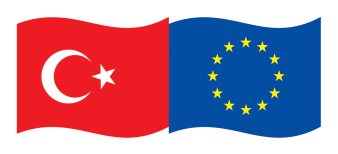 AVRUPA BİRLİĞİ BAKANLIĞI,MERKEZİ FİNANS VE İHALE BİRİMİ,AVRUPA BİRLİĞİ TÜRKİYE DELEGASYONU 2014-2015 AKADEMİK YILI JEAN MONNET BURS PROGRAMISÖZLÜ SINAV DUYURUSU2014-2015 akademik yılı Jean Monnet Burs Programı çerçevesinde sözlü sınava girmeye hak kazanan adayların listesi 24 Haziran 2014 tarihinde yayınlanmıştı. Sözlü sınava katılmaya hak kazanan adayların sözlü sınav tarih ve saati ise aşağıdaki listede yayınlanmaktadır. Sözlü sınav hakkındaki tüm bilgiler aşağıda sunulmaktadır. Adayların listede yayınlanan tarihte, belirtilen saatten 30 dakika önce Merkezi Finans ve İhale Biriminde hazır olmaları gerekmektedir. Adayların yanlarında bir adet resmi kimlik belgesi (nüfus cüzdanı, sürücü belgesi veya pasaport) bulundurmaları gerekmektedir.Sınava gelmeyen veya gelemeyen aday sözlü sınav hakkını kaybedecektir.Sözlü sınava katılmaya hak kazanamayan adaylar Merkezi Finans ve İhale Birimi tarafından yazılı olarak bilgilendireceklerdir. Yazılı sınav sonuçları ile ilgili olarak telefonla bilgi verilmeyecektir.Yayınlanan sözlü sınav tarih ve saatlerinin değiştirilmesi mümkün değildir. Sözlü sınavda başarılı olan adayların isimleri Avrupa Birliği Bakanlığı (www.ab.gov.tr), Merkezi Finans ve İhale Birimi (www.cfcu.gov.tr), Avrupa Birliği Türkiye Delegasyonu (www.avrupa.info.tr) ve Jean Monnet Burs Programı (www.jeanmonnet.org.tr)  web sayfalarında yayınlanacaktır.Sözlü sınava girmeye hak kazanan adayları kutlar ve başarılar dileriz.Sözlü Sınav Tarihleri :	7 – 17 Temmuz 2014Sözlü Sınav Süresi: 		20 dakikaSözlü Sınav Yeri: 	Merkezi Finans ve İhale BirimiEskişehir Yolu, 4. Km 2180. Cadde, (Halkbank kampüsü), No:  Blok, Söğütözü, Ankara Sözlü Sınav Dili:	İlk başvuruda belirtilen ve yazılı sınavın yapıldığı AB resmi dilinde yapılacaktır.Sözlü Sınav Komisyonu:	Avrupa Birliği Bakanlığı, Merkezi Finans ve İhale Birimi ile Avrupa Birliği Türkiye Delegasyonu tarafından onaylanan uzmanlardan oluşmaktadır.REF NOİSİM SOYİSİMKURUMSINAV SALONUTARİHSAATDİLALAN961ABDULKADİR ÖZKALFATİH ÜNİVERSİTESİ116.07.201409:20ENŞirketler Hukuku836ABDULLAH MURATADALET BAKANLIĞI210.07.201409:20ENYargı ve Temel Haklar821ADNAN RIZA GÜZELİSTANBUL ŞEHİR ÜNİVERSİTESİ209.07.201417:00ENSermayenin Serbest Dolaşımı16AHMET ALPER KESKİNGALATASARAY ÜNİVERSİTESİ110.07.201414:20ENBölgesel Politika ve Yapısal Araçların Koordinasyonu494AHMET ARAS KOCAOĞLANA&G SAĞLIK HİZMETLERİ LTD. ŞTİ.214.07.201409:20ENMali Hizmetler721AHMET BAHADIR ERKANBİLKENT ÜNİVERSİTESİ116.07.201409:40ENŞirketler Hukuku496AHMET ÇAĞATAY ERDEMBİRLEŞMİŞ MİLLETLER NÜFUS FONU214.07.201409:40ENMali Hizmetler285AHMET ÇAĞRI BARTANDOKUZ EYLÜL ÜNİVERSİTESİ108.07.201409:20ENSosyal Politika ve İstihdam281AHMET FURKAN KARABOSCH AND SIEMENS EV ALETLERİ A.Ş.208.07.201415:20ENMali Kontrol79AHMET ONUR ÇATAKLIBİLKENT ÜNİVERSİTESİ207.07.201414:00ENTüketicinin ve Sağlığın Korunması426AHMET SERDAR GÜNAYDINİSTANBUL ŞEHİR ÜNİVERSİTESİ215.07.201409:20ENDış, Güvenlik ve Savunma Politikaları109AHMET SERDAR ÖZERORTA DOĞU TEKNİK ÜNİVERSİTESİ (ODTÜ)210.07.201414:00ENEkonomik Kriterler veya Ekonomik ve Parasal Politika295ALİ BAYRAKTAREKONOMİ BAKANLIĞI207.07.201409:20ENOrtak Ticaret Politikası (Gümrük Birliği ve/veya Dış İlişkiler)438ALİ GÜNEŞ KAYATOBB EKONOMİ VE TEKNOLOJİ ÜNİVERSİTESİ107.07.201410:20ENEnerji829ALİ OSKAR ELERMANDELOİTTE DANIŞMANLIK214.07.201410:00ENMali Hizmetler476ALİ OSMAN AVCIHAKİMLER VE SAVCILAR YÜKSEK KURULU210.07.201409:40ENYargı ve Temel Haklar221ALİ RIZA GÜNGENONDOKUZ MAYIS ÜNİVERSİTESİ210.07.201414:20ENEkonomik Kriterler veya Ekonomik ve Parasal Politika344ALP OVADYAGALATASARAY ÜNİVERSİTESİ214.07.201410:20ENMali Hizmetler828ANIL MERTOLGARANTİ BANKASI214.07.201410:40ENMali Hizmetler643ARİF CEM GÜNDOĞANANADOLU ÜNİVERSİTESİ209.07.201409:20ENÇevre938ARZU ŞAHİNİSTANBUL ÜNİVERSİTESİ114.07.201413:20FRBölgesel Politika ve Yapısal Araçların Koordinasyonu589ASLAN ÖZDEMİRADALET BAKANLIĞI208.07.201415:00DEAdalet, Özgürlük ve Güvenlik342ASLI KANDEMİRANKARA ÜNİVERSİTESİ108.07.201414:00ENSosyal Politika ve İstihdam330ASLI NİLGÜN AKALINBOĞAZİÇİ ÜNİVERSİTESİ214.07.201411:00ENMali Hizmetler569AŞKINNUR EŞİGÜLBOĞAZİÇİ ÜNİVERSİTESİ208.07.201409:20ENAdalet, Özgürlük ve Güvenlik621ATİLLA DİLMENVERGİ DENETİM KURLU BAŞKANLIĞI210.07.201414:40ENEkonomik Kriterler veya Ekonomik ve Parasal Politika69AYŞE AKANİSTANBUL TİCARET ÜNİVERSİTESİ115.07.201409:20ENBilim ve Araştırma151AYŞE BEGÜM KILIÇHACETTEPE ÜNİVERSİTESİ114.07.201409:20ENRekabet Politikası700AYŞE BİLGEAY ÇEVİKZİRAAT BANKASI214.07.201411:20ENMali Hizmetler83AYŞE TUBA BERKMALİYE BAKANLIĞI 107.07.201409:20ENVergilendirme235AYŞEGÜL ÇİMENDOKUZ EYLÜL ÜNİVERSİTESİ209.07.201417:20ENSermayenin Serbest Dolaşımı310AYŞEN ATLAYTÜRKİYE BÜYÜK MİLLET MECLİSİ108.07.201409:40ENSosyal Politika ve İstihdam366AZİME ASLI BİLGİNÇUKUROVA ÜNİVERSİTESİ207.07.201417:20ENİş Kurma Hakkı ve Hizmet Sunumu Serbestisi508AZİZ BORA DURMAZİSTANBUL ÜNİVERSİTESİ109.07.201415:20ENFikri Mülkiyet Hukuku565BAHADIR ŞENSABANCI ÜNİVERSİTESİ215.07.201409:40ENDış, Güvenlik ve Savunma Politikaları400BARAN ÇETİNVESTEL ŞİRKETLER GRUBU114.07.201409:40ENRekabet Politikası893BARIŞ ŞİRİNTÜRKİYE VAKIFLAR BANKASI T.A.O. 214.07.201411:40ENMali Hizmetler23BARTU ÜNLÜORTA DOĞU TEKNİK ÜNİVERSİTESİ (ODTÜ)210.07.201415:00ENEkonomik Kriterler veya Ekonomik ve Parasal Politika673BAŞAK BÜYÜKHATİPOĞLUAKSOY & AKSOY HUKUK BÜROSU116.07.201410:00ENŞirketler Hukuku516BAŞAK IŞIDANKOÇ ÜNİVERSİTESİ207.07.201412:20ENİstatistik248BATU OKÇUOĞLUBOĞAZİÇİ ÜNİVERSİTESİ117.07.201409:20ENEğitim ve Kültür201BATUHAN KÜRŞAT HAKYEMEZAKBANK210.07.201415:20ENEkonomik Kriterler veya Ekonomik ve Parasal Politika81BATUHAN ÖZDEMİRTÜRKİYE KALKINMA BANKASI214.07.201412:00ENMali Hizmetler446BAYRAM VESEKDRT BAĞIMSIZ DENETİM VE SERBEST MUHASEBECİ MALİ MÜŞAVİRLİĞİ214.07.201412:20ENMali Hizmetler175BEGÜM AKÇORABOTAŞ107.07.201410:40ENEnerji204BENER BURKAY ALPKOÇ ÜNİVERSİTESİ210.07.201415:40ENEkonomik Kriterler veya Ekonomik ve Parasal Politika540BERAT DEMİRCİ CÖRÜTEKONOMİ BAKANLIĞI207.07.201409:40ENOrtak Ticaret Politikası (Gümrük Birliği ve/veya Dış İlişkiler)266BERİL ATAMERA & T GIDA KONTROL LAB. A.Ş.207.07.201416:20ENGıda Güvenliği, Veterinerlik ve Bitki Sağlığı541BERNA EYİTTOPRAK MAHSÜLLERİ OFİSİ207.07.201415:20ENTarım ve Kırsal Kalkınma111BİLAL ERDEMKAYSERİ İL EMNİYET MÜDÜRLÜĞÜ208.07.201409:40ENAdalet, Özgürlük ve Güvenlik884BİLGE HASDEMİRORTA DOĞU TEKNİK ÜNİVERSİTESİ (ODTÜ)115.07.201412:20ENBilim ve Araştırma152BİLGEHAN KÜRŞAD ÖZTÜRKİYE MERKEZ BANKASI109.07.201409:20ENBilgi Toplumu ve Medya287BURAK GİRAYÇANKAYA ÜNİVERSİTESİ215.07.201410:00ENDış, Güvenlik ve Savunma Politikaları301BURAK KÖŞKERHSBC BANKASI208.07.201415:40ENMali Kontrol47BURAK ÜNVERENBOĞAZİÇİ ÜNİVERSİTESİ109.07.201409:40ENBilgi Toplumu ve Medya552BURCU AYHANMİNİSTRY OF FAMİLY AND SOCİAL POLİCY110.07.201413:40ENSosyal Politika ve İstihdam978BURCU BİLİMGALATASARAY ÜNİVERSİTESİ210.07.201416:00ENEkonomik Kriterler veya Ekonomik ve Parasal Politika223BURCU SOYSALBOĞAZİÇİ ÜNİVERSİTESİ216.07.201409:20ENİşletmeler ve Sanayi Politikası206BURCU YİĞİTERAEGIS MEDIA RESOLUTIONS TURKEY215.07.201410:20ENDış, Güvenlik ve Savunma Politikaları633BURCUHAN ŞENERBOĞAZİÇİ ÜNİVERSİTESİ208.07.201410:00ENAdalet, Özgürlük ve Güvenlik408BURÇAK AYDINHACETTEPE ÜNİVERSİTESİ207.07.201414:20ENTüketicinin ve Sağlığın Korunması269BURÇİN ALPARSLANTÜBİTAK115.07.201409:40ENBilim ve Araştırma631BURÇİN BAYKURTMARS-MİMARLIK209.07.201409:40ENÇevre562BUSE HACİOĞLUÇANKAYA ÜNİVERSİTESİ108.07.201414:20ENTaşımacılık Politikası145BÜKRA KALAYCIİSTANBUL TEKNİK ÜNİVERSİTESİ209.07.201410:00ENÇevre583BÜLENT TÜRKMENADALET BAKANLIĞI210.07.201410:00ENYargı ve Temel Haklar916BÜŞRA KAHYAESKİŞEHİR OSMANGAZİ ÜNİVERSİTESİ210.07.201410:20ENYargı ve Temel Haklar91CAN BAYRAKTARTÜBİTAK115.07.201410:00ENBilim ve Araştırma65CAN MUSTAFA TÜRKYENERSAYIŞTAY208.07.201416:00ENMali Kontrol419CANER ZEYREKMADEN TETKİK VE ARAMA GENEL MÜDÜRLÜĞÜ(MTA)209.07.201410:20ENÇevre568CANSU EGE BAŞÇILANKARA ÜNİVERSİTESİ111.07.201416:20ENEkonomik Kriterler veya Ekonomik ve Parasal Politika258CANSU TANDOĞANBEZEN & PARTNERS HUKUK BÜROSU116.07.201410:20ENŞirketler Hukuku910CEMRE NUR ÖZTÜRKGALATASARAY ÜNİVERSİTESİ210.07.201410:40ENYargı ve Temel Haklar328CEMRE POLATKOÇ ÜNİVERSİTESİ116.07.201410:40ENŞirketler Hukuku140CENGİZ TANRIKULUADALET BAKANLIĞI210.07.201411:00ENYargı ve Temel Haklar775CENGİZHAN ACARTÜRK SİLAHLI KUVVETLERİ215.07.201410:40ENDış, Güvenlik ve Savunma Politikaları182CEREN MERMUTLUOĞLUGALATASARAY ÜNİVERSİTESİ210.07.201411:20ENYargı ve Temel Haklar558CİHANGİR CENGİZANKARA BÖLGE İDARE MAHKEMESİ210.07.201411:40ENYargı ve Temel Haklar169ÇAĞDAŞ TURANANADOLU ANONİM TÜRK SİGORTA ŞİRKETİ109.07.201410:00ENBilgi Toplumu ve Medya316ÇAĞKAN ÖZTÜRKİSTANBUL BİLGİ ÜNİVERSİTESİ108.07.201410:00ENSosyal Politika ve İstihdam781ÇAĞLAR AKARTÜRK DENİZ KUVVETLERİ215.07.201411:00ENDış, Güvenlik ve Savunma Politikaları293ÇİĞDEM AKIN YAVUZAVRUPA BİRLİĞİ BAKANLIĞI210.07.201413:20ENYargı ve Temel Haklar832ÇİĞDEM PEKARÇANAKKALE ONSEKİZ MART ÜNİVERSİTESİ215.07.201411:20ENDış, Güvenlik ve Savunma Politikaları167DENİZ ÇAVUŞOĞLUSABANCI ÜNİVERSİTESİ214.07.201413:20ENMali Hizmetler350DENİZ GÜNEŞBALCIOĞLU SELÇUK AKMAN KEKİ PARTNERS HUKUK BÜROSU116.07.201411:00ENŞirketler Hukuku467DEVRAN GÜLELDOKUZ EYLÜL ÜNİVERSİTESİ SOSYAL BİLİMLER ENSTİTÜSÜ108.07.201410:20ENSosyal Politika ve İstihdam380DİDEM DOĞARANKARA ÜNİVERSİTESİ208.07.201410:20ENAdalet, Özgürlük ve Güvenlik115DİDEM GÜNEŞTÜRKİYE MERKEZ BANKASI210.07.201416:20ENEkonomik Kriterler veya Ekonomik ve Parasal Politika632DİLAN KARATEPETÜRK PATENT ENSTİTÜSÜ109.07.201415:40ENFikri Mülkiyet Hukuku891DİLARA RENDEHİKMET TEPE HUKUK BÜROSU109.07.201416:00ENFikri Mülkiyet Hukuku59DİLARA TÜTÜNCÜOĞLUBİLKENT ÜNİVERSİTESİ209.07.201410:40ENÇevre43DİNÇER TATLIOĞLUEKONOMİ BAKANLIĞI209.07.201416:20ENMalların Serbest Dolaşımı210DOĞA BAKARBİLKENT ÜNİVERSİTESİ110.07.201414:40ENBölgesel Politika ve Yapısal Araçların Koordinasyonu338DOĞAN KARADAĞYILDIZ TEKNİK ÜNİVERSİTESİ209.07.201411:00ENÇevre491DUYGU ÇAMPINARITÜRK PATENT ENSTİTÜSÜ109.07.201416:20ENFikri Mülkiyet Hukuku374DUYGU ÇİMENTÜRK EXİMBANK A.Ş.207.07.201410:00ENOrtak Ticaret Politikası (Gümrük Birliği ve/veya Dış İlişkiler)860EBRU EKİCİİZMİR EMNİYET GENEL MÜDÜRLÜĞÜ 109.07.201410:20ENBilgi Toplumu ve Medya280EBRU KENTOĞLUİSTANBUL BİLGİ ÜNİVERSİTESİ109.07.201410:40ENBilgi Toplumu ve Medya332EBRU SOMRANERÇİN BİLGİN BEKTAŞOĞLU HUKUK BÜROSU116.07.201411:20ENŞirketler Hukuku559EBRU UYGUNTÜRKTÜTÜNCÜBAŞI HUKUK BÜROSU107.07.201411:00ENEnerji375ECE AKINGALATASARAY ÜNİVERSİTESİ107.07.201411:20ENEnerji89ECE OZANKADİR HAS ÜNİVERSİTESİ216.07.201409:40ENİşletmeler ve Sanayi Politikası136EDA ULUDEREKOÇ ÜNİVERSİTESİ210.07.201412:00ENYargı ve Temel Haklar373EDA ZORLUAVRUPA BİRLİĞİ BAKANLIĞI207.07.201415:40ENTarım ve Kırsal Kalkınma837EFE KEREM AYDINORTA DOĞU TEKNİK ÜNİVERSİTESİ (ODTÜ)109.07.201414:40ENBilgi Toplumu ve Medya549EFE KOCABİLKENT ÜNİVERSİTESİ215.07.201411:40ENDış, Güvenlik ve Savunma Politikaları315EFE MEHMET ÇARLIKYAŞAR ÜNİVERSİTESİ208.07.201410:40ENAdalet, Özgürlük ve Güvenlik655EKİN BERKYÜREKANKARA ÜNİVERSİTESİ111.07.201416:40ENEkonomik Kriterler veya Ekonomik ve Parasal Politika427EKİN İSMAİLOĞLUORTA DOĞU TEKNİK ÜNİVERSİTESİ (ODTÜ)216.07.201410:00ENİşletmeler ve Sanayi Politikası376ELİF AKÇAORTA DOĞU TEKNİK ÜNİVERSİTESİ (ODTÜ)207.07.201412:00ENİstatistik867ELİF HALİME BEREKETLİDOĞAN MÜZİK KİTAP A.Ş.117.07.201409:40ENEğitim ve Kültür495ELİF SULTAN GİZEM SAVAŞEXPERTERA211.07.201416:40ENYargı ve Temel Haklar66EMEK AYANOĞLUERDOĞAN HUKUK BÜROSU211.07.201409:20ENYargı ve Temel Haklar611EMİNE EDA ÜNALBOĞAZİÇİ ÜNİVERSİTESİ108.07.201410:40ENSosyal Politika ve İstihdam30EMRAH ONURULAŞTIRMA, DENİZCİLİK VE HABERLEŞME BAKANLIĞI109.07.201411:00ENBilgi Toplumu ve Medya527EMRE AHMET UÇUNOĞLUKOÇ ÜNİVERSİTESİ214.07.201413:40ENMali Hizmetler771EMRE İNANTÜRK SİLAHLI KUVVETLERİ215.07.201412:00ENDış, Güvenlik ve Savunma Politikaları544EMRE KARAPINARHACETTEPE ÜNİVERSİTESİ209.07.201416:00ENÇevre255EMRE YAVAŞDANIŞTAY211.07.201409:40ENYargı ve Temel Haklar42ENGİN YILMAZMALİYE BAKANLIĞI111.07.201413:40ESEkonomik Kriterler veya Ekonomik ve Parasal Politika699ERCAN ŞAHİNORTA DOĞU TEKNİK ÜNİVERSİTESİ (ODTÜ)208.07.201416:20ENMali Kontrol126ERDEM AKTEKİNREKABET KURUMU114.07.201410:00ENRekabet Politikası803ERDEM İDİLİSTANBUL ÜNİVERSİTESİ211.07.201410:00ENYargı ve Temel Haklar779ERHAN AKBAYRAKTÜRK DENİZ KUVVETLERİ215.07.201412:20ENDış, Güvenlik ve Savunma Politikaları745ERHAN BALRADYO VE TELEVİZYON ÜST KURULU (RTÜK)109.07.201415:00ENBilgi Toplumu ve Medya2ERHAN KAPICIİPEKYOLU KALKINMA AJANSI107.07.201411:40ENEnerji512ERSİN MERDANSABANCI ÜNİVERSİTESİ107.07.201412:00ENEnerji129ESAT ÇİLLİYEŞİLIRMAK HAVZASI KALKINMA BİRLİĞİ207.07.201417:00ENBalıkçılık68ESİL İNAMTÜRKİYE KALKINMA BANKASI214.07.201414:00ENMali Hizmetler105ESMA ÇETİNKAYAORTA DOĞU TEKNİK ÜNİVERSİTESİ (ODTÜ)210.07.201416:40ENEkonomik Kriterler veya Ekonomik ve Parasal Politika334ESRA HALATÇALIŞMA VE SOSYAL GÜVENLİK BAKANLIĞI110.07.201409:20ENSosyal Politika ve İstihdam345EVREN ELVERDİTÜRKİYE BÜYÜK MİLLET MECLİSİ211.07.201410:20ENYargı ve Temel Haklar473EVRİM HIZALGELİR İDARESİ BAŞKANLIĞI107.07.201409:40ENVergilendirme358EVRİM TANDOĞANEGE ÜNİVERSİTESİ215.07.201413:20ENDış, Güvenlik ve Savunma Politikaları499EVRİM TÜREEÜAŞ107.07.201412:20ENEnerji450EZGİ BÜLBÜLBENEYNA SİGORTACILIK109.07.201411:20ENBilgi Toplumu ve Medya158EZGİ CANBAYİZMİR EKONOMİ ÜNİVERSİTESİ108.07.201414:40ENTaşımacılık Politikası441EZGİ KURTORTA DOĞU TEKNİK ÜNİVERSİTESİ (ODTÜ)210.07.201417:00ENEkonomik Kriterler veya Ekonomik ve Parasal Politika309EZGİ TOPCUORTA DOĞU TEKNİK ÜNİVERSİTESİ (ODTÜ)209.07.201411:20ENÇevre369EZRA KILINÇTÜBİTAK115.07.201410:20ENBilim ve Araştırma576FARUK ALACAADALET BAKANLIĞI211.07.201410:40ENYargı ve Temel Haklar268FATİH FURKAN KAYADELOİTTE DANIŞMANLIK216.07.201410:20ENİşletmeler ve Sanayi Politikası392FATMA MÜJGAN GÜNGÖRMEHMET GÜN & PARTNERS HUKUK BÜROSU116.07.201411:40ENŞirketler Hukuku5FATMA YELİZ ÇAKIRPINAR SÜT207.07.201416:40ENGıda Güvenliği, Veterinerlik ve Bitki Sağlığı507FERUDUN TOMBULOĞLUEKONOMİ BAKANLIĞI114.07.201410:20ENRekabet Politikası104FETULLAH ŞAHİNBOĞAZİÇİ ÜNİVERSİTESİ215.07.201413:40ENDış, Güvenlik ve Savunma Politikaları3FEYYAZ BARIŞ ÇELİKGAZİ ÜNİVERSİTESİ215.07.201414:00ENDış, Güvenlik ve Savunma Politikaları256FUAT KARADANIŞTAY211.07.201411:00ENYargı ve Temel Haklar801FUNDA YETGİNÇEVRE VE ŞEHİRCİLİK BAKANLIĞI209.07.201411:40ENÇevre386GAMZE AKINÇALIŞMA VE SOSYAL GÜVENLİK BAKANLIĞI110.07.201409:40ENSosyal Politika ve İstihdam172GAMZE YALIMORTA DOĞU TEKNİK ÜNİVERSİTESİ (ODTÜ)210.07.201417:20ENEkonomik Kriterler veya Ekonomik ve Parasal Politika228GANİ ÖMÜR ÇEKEMİSTANBUL BİLGİ ÜNİVERSİTESİ215.07.201414:20ENDış, Güvenlik ve Savunma Politikaları461GİZEM KOÇORTA DOĞU TEKNİK ÜNİVERSİTESİ (ODTÜ)115.07.201413:20ENBilim ve Araştırma728GİZEM ÖZÇELİKORTA DOĞU TEKNİK ÜNİVERSİTESİ (ODTÜ)108.07.201415:00ENTaşımacılık Politikası74GİZEM SARIALİOĞLUBAHÇEŞEHİR ÜNİVERSİTESİ116.07.201412:00ENŞirketler Hukuku50GİZEM TANRIVERBOĞAZİÇİ ÜNİVERSİTESİ115.07.201410:40ENBilim ve Araştırma53GİZEM TORUNLARSABANCI ÜNİVERSİTESİ111.07.201409:20ENEkonomik Kriterler veya Ekonomik ve Parasal Politika410GONCA PARLAR ALKAYAMİLLİ SAVUNMA BAKANLIĞI215.07.201414:40ENDış, Güvenlik ve Savunma Politikaları413GÖKALP ERTUĞRULTÜRKİYE KALKINMA BANKASI111.07.201409:40ENEkonomik Kriterler veya Ekonomik ve Parasal Politika482GÖKÇE KURTULANGALATASARAY ÜNİVERSİTESİ116.07.201412:20ENŞirketler Hukuku599GÖKÇEN TÜRKERADALET BAKANLIĞI211.07.201411:20ENYargı ve Temel Haklar356GÖKŞİN ŞAHİN AYIKÇALIŞMA VE SOSYAL GÜVENLİK BAKANLIĞI110.07.201410:00ENSosyal Politika ve İstihdam758GÖRKEM DURAKTÜRK SİLAHLI KUVVETLERİ215.07.201415:00ENDış, Güvenlik ve Savunma Politikaları850GÖZDE ÖZCANGARANTİ BANKASI216.07.201410:40ENİşletmeler ve Sanayi Politikası82GÜL AYCAN TAŞYÜREKBOĞAZİÇİ ÜNİVERSİTESİ117.07.201410:00ENEğitim ve Kültür389GÜLAYŞE ÜLGEN TÜREDİGALATASARAY ÜNİVERSİTESİ208.07.201414:40ENAdalet, Özgürlük ve Güvenlik106GÜLBİN OLGUNHERGÜNER BİLGEN ÖZEKE AVUKATLIK ORTAKLIĞI207.07.201414:40ENTüketicinin ve Sağlığın Korunması35GÜLCİHAN HANDE ULUSAHİL GÜVENLİK KOMUTANLIĞI208.07.201411:00ENAdalet, Özgürlük ve Güvenlik672GÜLSİNEM POLATTÜRKİYE PETROLLERİ A.O.107.07.201413:20ENEnerji184GÜLŞAH ALBAYRAKGAZİ ÜNİVERSİTESİ115.07.201411:00ENBilim ve Araştırma535GÜNEŞ UZUNOĞLUBİLKENT ÜNİVERSİTESİ108.07.201411:00ENSosyal Politika ve İstihdam262GÜNEY AKÇERBALIKESİR İDARE MAHKEMESİ BAŞKANLIĞI211.07.201411:40ENYargı ve Temel Haklar298GÜRHAN DEMİRELAVRUPA BİRLİĞİ BAKANLIĞI210.07.201413:40ENYargı ve Temel Haklar423GÜZİN YELİZ KAHYAORTA DOĞU TEKNİK ÜNİVERSİTESİ (ODTÜ)209.07.201412:00ENÇevre886HACER MERVE AYVAZORTA DOĞU TEKNİK ÜNİVERSİTESİ (ODTÜ)110.07.201412:00ENSosyal Politika ve İstihdam119HALUK ERDEM KAFAOĞLUOZAN GİYİM SANAYİ & TİCARET A.Ş.216.07.201411:00ENİşletmeler ve Sanayi Politikası488HANDE GÖNÜLÇALIŞMA VE SOSYAL GÜVENLİK BAKANLIĞI110.07.201410:20ENSosyal Politika ve İstihdam652HANDE ÖZGENTOBB EKONOMİ VE TEKNOLOJİ ÜNİVERSİTESİ116.07.201413:20ENŞirketler Hukuku942HANDE TOPELDOKUZ EYLÜL ÜNİVERSİTESİ 115.07.201411:20ENBilim ve Araştırma15HASAN BOZULAŞTIRMA, DENİZCİLİK VE HABERCİLİK BAKANLIĞI108.07.201415:20ENTaşımacılık Politikası477HASAN DURSUNHAKİMLER VE SAVCILAR YÜKSEK KURULU211.07.201412:00ENYargı ve Temel Haklar288HASAN ÖZTÜRKİYE ELEKTRİK İLETİM A.Ş.107.07.201413:40ENEnerji830HASAN TUFANULAŞTIRMA, DENİZCİLİK VE HABERCİLİK BAKANLIĞI108.07.201415:40ENTaşımacılık Politikası124HASAN YÜCELANKARA ÜNİVERSİTESİ116.07.201413:40ENŞirketler Hukuku399HATİCE ÖZGÜL ÖZHİSARKÜLTÜR VE TURİZM BAKANLIĞI216.07.201411:20ENİşletmeler ve Sanayi Politikası21HATİCE SELEN GÖKKAYABİLKENT ÜNİVERSİTESİ111.07.201417:00ENEkonomik Kriterler veya Ekonomik ve Parasal Politika405HATİCE ŞAHİNOĞLUTÜBİTAK207.07.201413:20ENİstatistik529HAZAL BAŞARIKKOÇ ÜNİVERSİTESİ114.07.201410:40ENRekabet Politikası13HAZAL KORKMAZYÜKSELKARKINKÜÇÜK AVUKATLIK ORTAKLIĞI116.07.201414:00ENŞirketler Hukuku492HÜLYA TEKİNÇALIŞMA VE SOSYAL GÜVENLİK BAKANLIĞI110.07.201410:40ENSosyal Politika ve İstihdam170HÜSNÜ CENK ÖZDEMİRTÜRKİYE İŞ BANKASI214.07.201414:20ENMali Hizmetler484IRMAK DÖNMEZLERVESTEL ŞİRKETLER GRUBU109.07.201411:40ENBilgi Toplumu ve Medya841IŞIL NUR KARATAŞGALATASARAY ÜNİVERSİTESİ114.07.201416:00FRBilgi Toplumu ve Medya873IŞIL YELKENCİMARMARA ÜNİVERSİTESİ116.07.201414:20ENŞirketler Hukuku307İBRAHİM ÖZTÜRKHAKİMLER VE SAVCILAR YÜKSEK KURULU211.07.201412:20ENYargı ve Temel Haklar253İCLAL ÇELİKADALET BAKANLIĞI (GÖLHİSAR-BURDUR)211.07.201413:20ENYargı ve Temel Haklar401İDİL ÇETİNGALATASARAY ÜNİVERSİTESİ109.07.201412:00ENBilgi Toplumu ve Medya324İHSAN TUBAYDEVLET SU İŞLERİ GENEL MÜDÜRLÜĞÜ107.07.201414:00ENEnerji923İLTERİŞ ALİCAN DEMİRBOĞAZİÇİ ÜNİVERSİTESİ109.07.201412:20ENBilgi Toplumu ve Medya600İREM HARMANBİLKENT ÜNİVERSİTESİ110.07.201415:00ENBölgesel Politika ve Yapısal Araçların Koordinasyonu805İREM UNAYİSTANBUL TEKNİK ÜNİVERSİTESİ209.07.201412:20ENÇevre355İREM YAZARÇALIŞMA VE SOSYAL GÜVENLİK BAKANLIĞI110.07.201411:00ENSosyal Politika ve İstihdam459İREMGÜL UTLUORTA DOĞU TEKNİK ÜNİVERSİTESİ (ODTÜ)110.07.201412:20ENSosyal Politika ve İstihdam645KAAN ERDOĞDUORTA DOĞU TEKNİK ÜNİVERSİTESİ (ODTÜ)209.07.201413:20ENÇevre227KAAN TAŞYÜREKTÜRKEXİMBANK A.Ş.214.07.201414:40ENMali Hizmetler456KAAN TÜLÜYAŞAR ÜNİVERSİTESİ111.07.201410:00ENEkonomik Kriterler veya Ekonomik ve Parasal Politika125KADİR YAVUZTÜRKTÜRKİYE KALKINMA BANKASI214.07.201415:00ENMali Hizmetler501KEMAL GÜVENİŞHAKİMLER VE SAVCILAR YÜKSEK KURULU211.07.201413:40ENYargı ve Temel Haklar882KEMAL KILIÇİZMİR ÇEVRE VE ŞEHİRCİLİK BAKANLIĞI İL MÜDÜRLÜĞÜ209.07.201413:40ENÇevre653KORAY YALÇINTEPEBOTAŞ 107.07.201414:20ENEnerji146KUTLU EMRE YILMAZKÜLTÜR VE TURİZM BAKANLIĞI109.07.201413:20ENBilgi Toplumu ve Medya531LADİN BAYURGİLBOĞAZİÇİ ÜNİVERSİTESİ108.07.201411:20ENSosyal Politika ve İstihdam566LALE DEFNE METEMEHMET GÜN & PARTNERS HUKUK BÜROSU116.07.201414:40ENŞirketler Hukuku364MAHMUT MUHİDDİN KESKİNTÜRKİYE YATIRIM DESTEK VE TANITIM AJANSI216.07.201411:40ENİşletmeler ve Sanayi Politikası964MEHMET AKİF KAYARREKABET KURUMU114.07.201411:00ENRekabet Politikası275MEHMET CİHAT KÜÇÜKKADİR HAS ÜNİVERSİTESİ215.07.201415:20ENDış, Güvenlik ve Savunma Politikaları98MEHMET EMİN ÇAKALLIADANA BÖLGE İDARİ MAHKEMESİ211.07.201414:00ENYargı ve Temel Haklar49MEHMET EMİR DEVECİERNST & YOUTH214.07.201415:20ENMali Hizmetler472MEHMET FURKAN KARACATOBB EKONOMİ VE TEKNOLOJİ ÜNİVERSİTESİ111.07.201410:20ENEkonomik Kriterler veya Ekonomik ve Parasal Politika610MEHMET YASİR KOCAGARANTİ BANKASI214.07.201415:40ENMali Hizmetler928MEHMET YİĞİT TÜRKMENPOSTA VE TELGRAF TEŞKİLATI A.Ş.108.07.201416:00ENTaşımacılık Politikası340MEHMET YÜKSELİSTANBUL ÜNİVERSİTESİ216.07.201412:00ENİşletmeler ve Sanayi Politikası240MELEK ŞANAL DEMİRKANSAYIŞTAY208.07.201416:40ENMali Kontrol174MELİSA AŞKIM PAKERBİLKENT ÜNİVERSİTESİ115.07.201411:40ENBilim ve Araştırma211MERT KURTOĞLUBİLKENT ÜNİVERSİTESİ111.07.201417:20ENEkonomik Kriterler veya Ekonomik ve Parasal Politika205MERVE AKANSELULUDAĞ ÜNİVERSİTESİ211.07.201414:20ENYargı ve Temel Haklar813MERVE BEGÜM AKINCIOĞLUTEPAV-TÜRKİYE EKONOMİK POLİTİKALARI ARAŞTIRMA VAKFI114.07.201412:20FRRekabet Politikası483MERVE GÜNDOĞARGALATASARAY ÜNİVERSİTESİ108.07.201411:40ENSosyal Politika ve İstihdam444MERVE ÖZELYEDİTEPE ÜNİVERSİTESİ116.07.201415:00ENŞirketler Hukuku370MERVE UÇAKLAGALUGACILAR İLETİŞİM HİZMETLERİ LTD.ŞTİ.117.07.201410:20ENEğitim ve Kültür595MERVE UZUNOSMANTROY SHIPPING LTD.209.07.201414:00ENÇevre236MERVENUR DEMİRMARMARA ÜNİVERSİTESİ111.07.201410:40ENEkonomik Kriterler veya Ekonomik ve Parasal Politika629MESUT AKCANSABANCI ÜNİVERSİTESİ111.07.201411:00ENEkonomik Kriterler veya Ekonomik ve Parasal Politika573MESUT UZUNTOKADALET BAKANLIĞI211.07.201414:40ENYargı ve Temel Haklar695METİN ESENDALOYAK GÜVENLİK214.07.201416:00ENMali Hizmetler241MİNE ÇETİNSAYIŞTAY208.07.201417:00ENMali Kontrol77MUAMMER ÇETİNADALET BAKANLIĞI211.07.201415:00ENYargı ve Temel Haklar365MUHAMMED FETULLAH DİKİCİKONYA NECMETTİN ERBAKAN ÜNİVERSİTESİ208.07.201411:20ENAdalet, Özgürlük ve Güvenlik718MUHAMMED FURKAN AKINCIBİLKENT ÜNİVERSİTESİ109.07.201416:40ENFikri Mülkiyet Hukuku635MUHAMMED HASAN YILMAZBİLKENT ÜNİVERSİTESİ214.07.201416:20ENMali Hizmetler697MUHAMMED LEVENT AKICIBURSA ESKİŞEHİR BİLECİK KALKINMA AJANSI207.07.201416:00ENTarım ve Kırsal Kalkınma574MUHAMMED TALHA ALKANADALET BAKANLIĞI211.07.201415:20ENYargı ve Temel Haklar12MUHAMMET FATİH YAVUZERYEDİTEPE ÜNİVERSİTESİ108.07.201416:20ENTaşımacılık Politikası56MUHAMMET HARTAVİEKONOMİ BAKANLIĞI111.07.201411:20ENEkonomik Kriterler veya Ekonomik ve Parasal Politika536MUHAMMET KUBİLAY ATLAYULAŞTIRMA, DENİZCİLİK VE İLETİŞİM BAKANLIĞI108.07.201416:40ENTaşımacılık Politikası909MUHTEREM NAZ ARSLANİSTANBUL ŞEHİR ÜNİVERSİTESİ215.07.201415:40ENDış, Güvenlik ve Savunma Politikaları84MURAT ÇETİNTÜRKİYE ELEKTRİK İLETİM A.Ş.107.07.201414:40ENEnerji810MUSAB KÖSEGALATASARAY ÜNİVERSİTESİ114.07.201414:00FRŞirketler Hukuku804MUSTAFA AKGÜNGALATASARAY ÜNİVERSİTESİ114.07.201416:20FRYargı ve Temel Haklar33MUSTAFA EDİP GEDİZLİOĞLUSAKARYA ÜNİVERSİTESİ214.07.201416:40ENMali Hizmetler421MUZAFFER SEVDA TUNABOYLUPLEKSUS A.Ş.108.07.201412:00ENSosyal Politika ve İstihdam647MÜKREMİN ÇAKIRİLBANK110.07.201415:20ENBölgesel Politika ve Yapısal Araçların Koordinasyonu504MÜRÜVVET GÖKSU KARINCAANKARA ÜNİVERSİTESİ116.07.201417:40ENŞirketler Hukuku212NAZİR KUŞHAKİMLER VE SAVCILAR YÜKSEK KURULU211.07.201415:40ENYargı ve Temel Haklar193NAZLI DENİZ İLGÜNTÜRKİYE İŞ BANKASI214.07.201417:00ENMali Hizmetler690NAZLI TÜRKERSABANCI ÜNİVERSİTESİ215.07.201416:00ENDış, Güvenlik ve Savunma Politikaları955NECLA TUĞBA TUĞRULTUĞRUL HUKUK BÜROSU116.07.201415:20ENŞirketler Hukuku232NECMETTİN ALİCAN MECİTBOĞAZİÇİ ÜNİVERSİTESİ207.07.201413:40ENİstatistik547NESLİ URHANÇALIŞMA VE SOSYAL GÜVENLİK BAKANLIĞI110.07.201411:20ENSosyal Politika ve İstihdam698NESLİHAN YUMUKOĞLUIKADA DANIŞMANLIK LTD.117.07.201410:40ENEğitim ve Kültür840NESRİN METEFİBABANK A.Ş.214.07.201417:20ENMali Hizmetler707NEŞE TÜRKSEVENİSTANBUL KALKINMA AJANSI207.07.201410:20ENOrtak Ticaret Politikası (Gümrük Birliği ve/veya Dış İlişkiler)780NEVİN GİZEM ŞENYÜZHTT GROUP FURNITURE AND DECORATION CO. LTD.209.07.201414:20ENÇevre127NEYZAR ÜNÜBOLREKABET KURUMU114.07.201411:20ENRekabet Politikası571NİDAL ASKARBOĞAZİÇİ ÜNİVERSİTESİ116.07.201415:40ENŞirketler Hukuku250NİHAL KUTLUTOBB EKONOMİ VE TEKNOLOJİ ÜNİVERSİTESİ215.07.201416:20ENDış, Güvenlik ve Savunma Politikaları639NİHAN CABBAROĞLUYAZIT MATBAACILIK MAKİNE SANAYİİ109.07.201413:40ENBilgi Toplumu ve Medya246NİHAN KARADOĞANDELOİTTE111.07.201411:40ENEkonomik Kriterler veya Ekonomik ve Parasal Politika876NİL DENİZ AYRANCIİZMİR EKONOMİ ÜNİVERSİTESİ217.07.201409:20ENMali Hizmetler567NİLÜFER KİBAR BİLGİNLİSAYIŞTAY107.07.201410:00ENVergilendirme525NUH AYDINAVRUPA BİRLİĞİ BAKANLIĞI110.07.201414:00ENSosyal Politika ve İstihdam147NUMAN SABİT SÖNMEZANKARA ÜNİVERSİTESİ114.07.201411:40ENRekabet Politikası230NURAN ERDAĞTÜRK HAVA YOLLARI108.07.201417:00ENTaşımacılık Politikası969NURSEL ZİYNİGÜZELDOKUZ EYLÜL ÜNİVERSİTESİ 110.07.201415:40ENBölgesel Politika ve Yapısal Araçların Koordinasyonu17OĞUZ ÜMİT TAMERSAYIŞTAY208.07.201417:20ENMali Kontrol654OĞUZHAN OĞUZBOTAŞ 107.07.201415:00ENEnerji29OĞUZHAN TÜRKOĞLUİÇİŞLERİ BAKANLIĞI EMNİYET MÜDÜRLÜĞÜ208.07.201411:40ENAdalet, Özgürlük ve Güvenlik296OSMAN BİRKAN KUMEKONOMİ BAKANLIĞI217.07.201409:40ENMali Hizmetler506OSMAN DAYARYAPI KREDİ BANKASI A.Ş.217.07.201410:00ENMali Hizmetler509OSMAN ERSİN ÖZKANTÜRKİYE İŞ BANKASI217.07.201410:20ENMali Hizmetler796OSMAN KÜRTÜLENERJİ VE TABİİ KAYNAKLAR BAKANLIĞI107.07.201415:20ENEnerji481OYA ERSÖZTOBB 216.07.201412:20ENİşletmeler ve Sanayi Politikası195OYTUN GÜNEŞBİLKENT ÜNİVERSİTESİ115.07.201412:00ENBilim ve Araştırma62ÖMER FARUK KODALAKBİLKENT ÜNİVERSİTESİ217.07.201410:40ENMali Hizmetler93ÖNCÜ GÜNEŞORTA DOĞU TEKNİK ÜNİVERSİTESİ (ODTÜ)215.07.201416:40ENDış, Güvenlik ve Savunma Politikaları443ÖZCAN ALTAYTÜRKİYE BÜYÜK MİLLET MECLİSİ208.07.201412:00ENAdalet, Özgürlük ve Güvenlik415ÖZLEM ALİOĞLU TÜRKERHACETTEPE ÜNİVERSİTESİ117.07.201411:00ENEğitim ve Kültür957ÖZLEM BOZYURTDELOİTTE107.07.201415:40ENEnerji551ÖZLEM GÜREORMAN VE SU İŞLERİ BAKANLIĞI209.07.201414:40ENÇevre297ÖZLEM KALMAZAVRUPA BİRLİĞİ BAKANLIĞI109.07.201414:00ENBilgi Toplumu ve Medya187PELİN EROĞLUORTA DOĞU TEKNİK ÜNİVERSİTESİ (ODTÜ)111.07.201412:00ENEkonomik Kriterler veya Ekonomik ve Parasal Politika218PELİN KAHVECİUNİCEF TÜRKİYE OFİSİ208.07.201412:20ENAdalet, Özgürlük ve Güvenlik10PELİN TURANGY MÜHENDİSLİK MİMARLIK & ENERJİ DANIŞMANLIK107.07.201416:00ENEnerji795PINAR KAHYAORTA DOĞU TEKNİK ÜNİVERSİTESİ (ODTÜ)215.07.201417:00ENDış, Güvenlik ve Savunma Politikaları614PINAR KARABEYGÜNDÜZ HUKUK BÜROSU116.07.201416:00ENŞirketler Hukuku417RABİA KELEŞSABANCI ÜNİVERSİTESİ110.07.201416:00ENBölgesel Politika ve Yapısal Araçların Koordinasyonu719RAGIP EVREN AYDOĞANORTA DOĞU TEKNİK ÜNİVERSİTESİ (ODTÜ)110.07.201413:20ENSosyal Politika ve İstihdam192REŞAT YİĞİT ÜSTÜNDAĞİSTANBUL TEKNİK ÜNİVERSİTESİ217.07.201411:00ENMali Hizmetler946REYHAN AYAŞSABANCI ÜNİVERSİTESİ111.07.201412:20ENEkonomik Kriterler veya Ekonomik ve Parasal Politika264REYHAN MERCANHASHA TURİZM NAKLİYAT İTHALAT İHRACAT VE TİC. LTD. ŞTİ.108.07.201412:20ENSosyal Politika ve İstihdam286RUKİYE SEZGİ MENAYPELİSTER ATAYILMAZ ENKÜR HUKUK BÜROSU116.07.201416:20ENŞirketler Hukuku371SADIK ÇİÇEKLİBİLİM, SANAYİ VE TEKNOLOJİ BAKANLIĞI216.07.201413:20ENİşletmeler ve Sanayi Politikası337SAFFET ARAS UYGURAVRUPA BİRLİĞİ BAKANLIĞI116.07.201417:20ENŞirketler Hukuku670SAİDE SİMİN MERCANSABANCI ÜNİVERSİTESİ111.07.201413:20ENEkonomik Kriterler veya Ekonomik ve Parasal Politika584SALİH BENLİADALET BAKANLIĞI208.07.201413:20ENAdalet, Özgürlük ve Güvenlik528SALİM ÇAVUŞTRAKYA KALKINMA AJANSI217.07.201411:20ENMali Hizmetler22SAMET ÖZTÜRKGÜMRÜK VE TİCARET BAKANLIĞI207.07.201410:40ENOrtak Ticaret Politikası (Gümrük Birliği ve/veya Dış İlişkiler)704SAMİ ARIKTÜRK AKREDİTASYON KURUMU209.07.201416:40ENMalların Serbest Dolaşımı939SARPER DURMUŞİSTANBUL BİLGİ ÜNİVERSİTESİ109.07.201414:20ENBilgi Toplumu ve Medya403SEDAT ALANTÜRKİYE KALKINMA BANKASI217.07.201411:40ENMali Hizmetler490SELİN AYTAŞÇALIŞMA VE SOSYAL GÜVENLİK BAKANLIĞI110.07.201411:40ENSosyal Politika ve İstihdam972SELİN ERTENGALATASARAY ÜNİVERSİTESİ114.07.201414:20FRŞirketler Hukuku691SELİN KÖKSALGALATASARAY ÜNİVERSİTESİ108.07.201413:20ENSosyal Politika ve İstihdam428SELİN SAĞLAMORMAN VE SU İŞLERİ BAKANLIĞI209.07.201415:00ENÇevre847SELVİ ERENGALATASARAY ÜNİVERSİTESİ114.07.201414:40FRÇevre439SENİYE GÜL YILDIRIMKAYAMARMARA ÜNİVERSİTESİ215.07.201417:20ENDış, Güvenlik ve Savunma Politikaları117SERAN ÇAVDARBOĞAZİÇİ ÜNİVERSİTESİ111.07.201414:00ENEkonomik Kriterler veya Ekonomik ve Parasal Politika159SERAP İNCİ ÖZYERORTA DOĞU TEKNİK ÜNİVERSİTESİ (ODTÜ)111.07.201414:20ENEkonomik Kriterler veya Ekonomik ve Parasal Politika354SERHAN BALVANTÜRKİYE İŞ BANKASI217.07.201412:00ENMali Hizmetler934SERHAT AYDINİSTANBUL ÜNİVERSİTESİ116.07.201416:40ENŞirketler Hukuku411SERHENK ÇELİKÇALIŞMA VE SOSYAL GÜVENLİK BAKANLIĞI209.07.201415:20ENÇevre51SERKAN ERBOĞAZİÇİ ÜNİVERSİTESİ107.07.201416:20ENEnerji118SERKAN NOĞAYHAKİMLER VE SAVCILAR YÜKSEK KURULU208.07.201413:40ENAdalet, Özgürlük ve Güvenlik534SEZEN UĞURLUNORM DANIŞMANLIK211.07.201416:00ENYargı ve Temel Haklar387SILA BOZOKGALATASARAY ÜNİVERSİTESİ107.07.201416:40ENEnerji319SILA DEMİROKORTA DOĞU TEKNİK ÜNİVERSİTESİ (ODTÜ)110.07.201416:20ENBölgesel Politika ve Yapısal Araçların Koordinasyonu41SİMGE ERDOĞANBOĞAZİÇİ ÜNİVERSİTESİ117.07.201411:20ENEğitim ve Kültür225SİNA ÇOLAKKOÇ ÜNİVERSİTESİ111.07.201414:40ENEkonomik Kriterler veya Ekonomik ve Parasal Politika634SİNEM KOVANCIUZMAN BİLİŞİM DANIŞMANLIK A.Ş.114.07.201413:40FRSosyal Politika ve İstihdam180SİNEM SAYARBOĞAZİÇİ ÜNİVERSİTESİ217.07.201412:20ENMali Hizmetler57SUAT BULDANLIOĞLUTÜRK HAVA YOLLARI217.07.201413:20ENMali Hizmetler88SUMRU TAMERBOĞAZİÇİ ÜNİVERSİTESİ110.07.201416:40ENBölgesel Politika ve Yapısal Araçların Koordinasyonu87SUZAN BEKÇİCITIBANK TÜRKİYE217.07.201413:40ENMali Hizmetler351SUZİ ÖZLEM ERDOĞANTÜRKİYE PETROLLERİ A.O107.07.201417:00ENEnerji46ŞADİME BAŞAK KİŞİSAĞLIK BAKANLIĞI207.07.201415:00ENTüketicinin ve Sağlığın Korunması32ŞAFAK ENES YILMAZERTÜBİTAK216.07.201413:40ENİşletmeler ve Sanayi Politikası270ŞEMSİ KAMER ÖZBEKORTA DOĞU TEKNİK ÜNİVERSİTESİ (ODTÜ)217.07.201414:00ENMali Hizmetler715ŞERMİN SAATÇIOĞLUTÜRK PATENT ENSTİTÜSÜ109.07.201417:00ENFikri Mülkiyet Hukuku674ŞEYMA YAĞCITÜRKİYE PETROLLERİ A.O.107.07.201417:20ENEnerji196TANER BEYOĞLUKÜLTÜR VE TURİZM BAKANLIĞI117.07.201411:40ENEğitim ve Kültür190TANER ULUĞKARAYOLLARI GENEL MÜDÜRLÜĞÜ108.07.201417:20ENTaşımacılık Politikası580TAYAR ÖGMENADALET BAKANLIĞI208.07.201414:00ENAdalet, Özgürlük ve Güvenlik833TUBA CİVELEKOĞLUİTÜ VAKFI OKULLARI117.07.201412:00ENEğitim ve Kültür669TUĞBA EVCİGALATASARAY ÜNİVERSİTESİ114.07.201415:00FRDış, Güvenlik ve Savunma Politikaları660TUĞBA KARAORTA DOĞU TEKNİK ÜNİVERSİTESİ (ODTÜ)111.07.201415:00ENEkonomik Kriterler veya Ekonomik ve Parasal Politika750TUNÇ GÜRDALBİLİM, SANAYİ VE TEKNOLOJİ BAKANLIĞI110.07.201417:20ENBölgesel Politika ve Yapısal Araçların Koordinasyonu36UĞUR ORHONATA ONLİNE MENKUL KIYMETLER A.Ş.217.07.201414:20ENMali Hizmetler548UĞUR SÜMBÜLORTA DOĞU TEKNİK ÜNİVERSİTESİ (ODTÜ)211.07.201416:20ENYargı ve Temel Haklar861UĞUR UĞURLUORTA DOĞU TEKNİK ÜNİVERSİTESİ (ODTÜ)117.07.201412:20ENEğitim ve Kültür142UMAY ATİKORTA DOĞU TEKNİK ÜNİVERSİTESİ (ODTÜ)111.07.201415:20ENEkonomik Kriterler veya Ekonomik ve Parasal Politika234UTKU CAN GÖKCENTÜRKİYE İŞ BANKASI111.07.201415:40ENEkonomik Kriterler veya Ekonomik ve Parasal Politika102ÜMİT KURNAZSAYIŞTAY208.07.201417:40ENMali Kontrol382ÜMMÜHAN EDA BEKTAŞ ÖZTÜRKBİLKENT ÜNİVERSİTESİ210.07.201412:20ENYargı ve Temel Haklar257VELİ KAPLANANKARA İL EMNİYET MÜDÜRLÜĞÜ208.07.201414:20ENAdalet, Özgürlük ve Güvenlik323VEYSEL ERDEM TORAMANTÜRK TELEKOM A.Ş.217.07.201414:40ENMali Hizmetler352YASEMİN KAVLAKEKONOMİ BAKANLIĞI207.07.201411:00ENOrtak Ticaret Politikası (Gümrük Birliği ve/veya Dış İlişkiler)130YASEMİN ŞENERSABANCI ÜNİVERSİTESİ207.07.201411:20ENOrtak Ticaret Politikası (Gümrük Birliği ve/veya Dış İlişkiler)247YASİN KOCARİZMİR BÖLGE İDARE MAHKEMESİ211.07.201417:00ENYargı ve Temel Haklar431YAVUZ SELİM GÜNAYGAZİ ÜNİVERSİTESİ216.07.201417:00ENŞirketler Hukuku640YENER ÇAĞLA ÇİMENDERELİBOĞAZİÇİ ÜNİVERSİTESİ211.07.201417:20ENYargı ve Temel Haklar28YEŞİL DENİZANKON DANIŞMANLIK108.07.201413:40ENSosyal Politika ve İstihdam181YETKİN ÖZERTRAKYA KALKINMA AJANSI111.07.201416:00ENEkonomik Kriterler veya Ekonomik ve Parasal Politika92YILDIZ ONUREKONOMİ BAKANLIĞI207.07.201411:40ENOrtak Ticaret Politikası (Gümrük Birliği ve/veya Dış İlişkiler)878YİĞİT GÜMÜŞDOKUZ EYLÜL ÜNİVERSİTESİ 217.07.201415:00ENMali Hizmetler511YİĞİTCAN KAYABOĞAZİÇİ ÜNİVERSİTESİ217.07.201415:20ENMali Hizmetler171YUNUS GİRAY ÖZATICIİSTANBUL ŞEHİR ÜNİVERSİTESİ215.07.201417:40ENDış, Güvenlik ve Savunma Politikaları233YUSUF AYTÜRKİSTANBUL ÜNİVERSİTESİ217.07.201415:40ENMali Hizmetler90YUSUF FIRINCIKÜLTÜR VE TURİZM BAKANLIĞI117.07.201413:20ENEğitim ve Kültür276YUSUF GÖKHAN ATAKGALATASARAY ÜNİVERSİTESİ114.07.201415:20FRDış, Güvenlik ve Savunma Politikaları607ZAFER DEMİRTAŞORTA DOĞU TEKNİK ÜNİVERSİTESİ (ODTÜ)217.07.201416:00ENMali Hizmetler869ZEHRA BİLGE ÜNLÜSOYCLK BOĞAZİÇİ ELEKTRİK A.Ş.114.07.201412:00ENRekabet Politikası282ZEREN KOÇAKROLLS - ROYCE TÜRKİYE110.07.201417:00ENBölgesel Politika ve Yapısal Araçların Koordinasyonu710ZEYNEP KÜÇÜKEROLBİLKENT ÜNİVERSİTESİ217.07.201416:20ENMali Hizmetler72ZEYNEP ÖZÇAMİZMİR YÜKSEK TEKNOLOJİ ENSTİTÜSÜ209.07.201415:40ENÇevre198ZEYNEP PEHLİVANYEDİTEPE ÜNİVERSİTESİ117.07.201413:40ENEğitim ve Kültür636ZEYNEP SILA EKMEKÇİBOĞAZİÇİ ÜNİVERSİTESİ211.07.201417:40ENYargı ve Temel Haklar25ZÜBEYDE HAZAL MUMCU ECZACIBAŞI HOLDİNG114.07.201415:40FRDış, Güvenlik ve Savunma Politikaları846ZÜLFİYE YILMAZİSTANBUL BİLGİ ÜNİVERSİTESİ114.07.201416:40FRYargı ve Temel Haklar